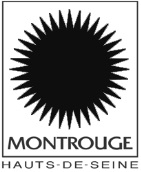 VILLE DE MONTROUGE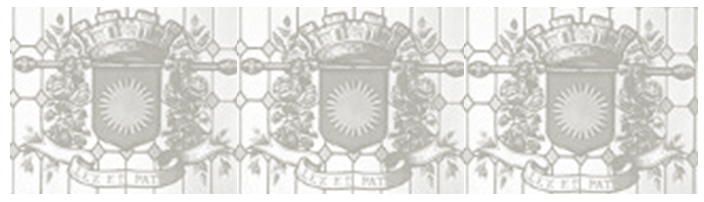 A RETOURNER AVANT LE 15 SEPTEMBRE 2021Votre association sollicite une subvention. Nous vous invitons à compléter ce dossier et préciser le type de demande.NOM ASSOCIATION  		 	Première demande	 	RenouvellementVous trouverez dans ce dossier :Des informations pratiques Une demande de subvention avec un modèle de budget prévisionnel	(Fiches 1-1 à 3)Une attestation à compléter	(Fiche 4)La liste des pièces à joindre au dossier 	(Fiche 5)Un bilan des actions réalisées avec un modèle de compte de résultat 	(Fiches 6 et  7)Le dossier complet de demande de subvention doit être transmis à l’adresse suivante :Courriel : associations@ville-montrouge.frMairie de MontrougeDirection des sports et de la vie associative16 rue Victor Hugo 92120 MONTROUGEInformations pratiquesCe dossier doit être utilisé par toute association sollicitant une subvention auprès de la Ville de Montrouge. Il concerne le financement d’actions spécifiques ou le fonctionnement général de l’association qui relèvent de l’intérêt général.Il ne concerne pas les financements imputables sur la section d’investissement.Il comporte 6 fiches :Fiches n° 1-1 à 1-3 : Présentation de l’associationPour bénéficier d’une subvention, vous devez disposer :d’un numéro SIRET ;Si vous n’en avez pas, il vous faut le demander à la direction régionale de l’INSEE. Cette démarche est gratuite (annuaire des directions régionales sur http://www.insee.fr)d’un numéro RNA, ou à défaut, du numéro de récépissé en préfectureCes références constitueront vos identifiants dans vos relations avec les services administratifs.Le numéro RNA (répertoire national des associations) est attribué à l’occasion des enregistrements de création ou modification en préfecture.Fiche n° 2 et 3 : Description des actions et Budget prévisionnel à venir de l’associationSi vous disposez déjà d’un budget respectant la nomenclature du plan comptable associatif1, il vous suffit de le transmettre en ne faisant figurer sur la fiche que le montant de la subvention demandée.Fiche n° 4 : Attestation sur l’honneurCette fiche permet au représentant légal de l’association, ou à son mandataire de signer la demande de  subvention et d’en préciser le montant (page 9).Attention : votre demande ne sera prise en compte que si cette fiche est complétée et signée.Fiche n° 5 : Pièces à joindreVeuillez joindre à votre dossier l’ensemble des pièces indiquées sur cette fiche. L’absence d’une pièce obligatoire invalidera le dossier de demande de subvention.Fiches n° 6 et 7 : Bilan des actions réalisés et Compte de résultat Le bilan des actions est à détacher et à retourner dans les 6 mois suivant la fin de l’exercice au titre duquel la subvention a été accordée, accompagné du dernier rapport annuel d’activité et des comptes approuvés du dernier exercice clos.Le modèle de compte de résultat s’adresse aux associations qui, de par leur petite taille, ne disposeraient pas d’un bilan ou de comptes en bonne et due forme.__________________________________________1 Règlement n° 99-01 du 16 février 1999 du Comité de la réglementation comptable (CRC) relatif aux modalités d'établissement des comptes annuels des associations et fondations homologué par l'arrêté du 8 avril 1999 (J.O. n° 103 du 4 mai 1999 page 6647).2 Obligation prévue par l’article 10 de la loi n° 20 00-321 relative aux droits des citoyens dans leurs relations avec l’administration. 
Cf. arrêté du Premier ministre du 11 octobre 2006 publié au Journal officiel du 14 octobre 2006.1-1. Présentation de votre associationIdentification de l’association Nom de votre association :	Sigle : 	Numéro Siret: Numéro RNA ou à défaut celui du récépissé en préfecture :  (si vous ne disposez pas de ces numéros, voir p.2 « Informations pratiques »)Date de publication de la création au Journal Officiel :Adresse du siège social : 	
Code postal : ………………………………….. Commune : 	
Téléphone : ………………………………….... Courriel : 	
Adresse site internet : 	L’association est-elle (cocher la case) :	nationale 	départementale 	régionale 	locale Union, fédération ou réseau auquel est affiliée votre association (indiquer le nom complet, ne pas utiliser de sigle) :Le demandeur est-il une association indépendante juridiquement  ? 	  oui 		  nonSi non, indiquer l’organisme autonome de rattachement juridique et(ou) financier :Nom : 	Siège social : 	Montant du financement versé par cet organisme autonome à votre section en 2020 : 	Votre association a-t-elle des adhérents personnes morales :   oui, Lesquelles ? 	  nonA quelle période de l’année le renouvellement des cotisations est-il effectué ? 	1-2. Présentation de votre association (suite)PRESIDENTNom / Prénom : 	
Adresse : 	
	Tél : 	Courriel : 	VICE-PRESIDENTNom / Prénom : 	
Adresse : 	
	Tél : 	
Courriel : 	TRESORIERNom / Prénom : 	
Adresse : 	
	Tél : 	Courriel :	SECRETAIRENom / Prénom : 	
Adresse : 	
	Tél : 	Courriel : 	Autres membres du bureau ou du Conseil d’administration (possibilité d’envoyer votre propre document) :Identification de la personne chargée du dossier de subvention (c’est également à cette personne que l’imprimé sera retourné s’il est incomplet ou s’il manque des documents) :Nom / Prénom : (M. / Mme) 	
Fonction au sein de l’association : 	
Adresse : 	
Téléphone : …………………………………... Courriel : 	1-3. Présentation de votre associationPour un renouvellement, ne compléter que les informations nouvelles ou les mises à jour.Votre association dispose-t-elle d’agrément(s) administratif(s) ?	 oui	 non
Si oui, vous préciserez le(s)quel(s) :Votre association bénéficie t’elle d’un label ?	 oui 	 nonSi oui merci de communiquer les noms :du label :de l’organisme qui l’a délivré :
Votre association est-elle reconnue d’utilité publique ? 	 oui	 non
Date de publication au Journal Officiel : Votre association a-t-elle recours : un expert-comptable ? 	 oui ; lequel	 nonun commissaire aux comptes ? 	 oui ; lequel	 non Renseignements concernant les ressources humainesNombre d’adhérents de l’association : 	(à jour de la cotisation statutaire au 31 décembre de l’année écoulée)2. Description des principales actions prévues pour la période 2021/2022 ou 20223. Budget prévisionnel de l’associationDans le cas où l’exercice de l’association est différent de l’année civile, il vous appartient de préciser les dates de début et de fin d’exercice.Exercice 2021/2022 ou 2022	Date de début :	 Date de fin :	4. Attestation sur l’honneurCette fiche doit obligatoirement être remplie pour toutes les demandes (initiale ou renouvellement) et quel que soit le montant de la subvention sollicitée. Si le signataire n’est pas le représentant légal de l’association, merci de joindre le pouvoir lui permettant d’engager celle-ci.Je soussigné(e), ……………………………………….……………………………………… (Nom et prénom)représentant(e) légal(e) de l’association,Déclare :que l’association est à jour de ses obligations sociales et fiscales (déclarations et paiements correspondants),-exactes et sincères les informations du présent dossier, notamment la mention de l’ensemble des demandes de subventions introduites auprès d’autres financeurs publics ainsi que l’approbation du budget par les instances statutaires,que l’association a perçu un montant total cumulé d’aides publiques (subventions financières et en nature), sur les 3 derniers exercices (dont l’exercice en cours) 1 : Inférieur ou égal à 500 000 € Supérieur à 500 000 €demande une subvention de : ……………………….. €précise que cette subvention, si elle est accordée, devra être versée au compte bancaire de l’association Fait le 	 à 	 Signature-------------------------------------------------------------------------------------------------------------------------------------------------------------------------AttentionToute fausse déclaration est passible de peines d’emprisonnement et d’amendes prévues par les articles 441-6 et 441-7 du code pénal.Le droit d’accès aux informations prévues par la loi n° 78-17 du 6 janvier 1978 relative à l’informatique, aux fichiers et aux libertés s’exerce auprès du service ou de l’Etablissement auprès duquel vous avez déposé votre dossier.1 Le montant total et cumulé d’aides publiques sur 3 ans ne conditionne pas l’attribution ou non d’une subvention. Cette attestation n’a pas d’autre objet que de permettre aux pouvoirs publics d’adapter le formalisme de leur éventuelle décision d’attribution.Le mandat ou procuration est un acte par lequel une personne donne à une autre le pouvoir de faire quelque chose pour le mandant et en son nom.Le contrat ne se forme que par l'acceptation du mandataire. Art. 1894 du code civil5. Pièces à joindre à votre dossier Dans le cas d’un renouvellement de dossier :  Le présent dossier complété et signé  Si le présent dossier n’est pas signé par le représentant légal de l’association, le pouvoir de ce dernier au signataire Le dernier Procès-Verbal d’Assemblée Générale comprenant un rapport moral, d’activité et financier Le compte rendu financier et qualitatif de toutes les actions spécifiques qui ont été subventionnées en 2020/2021 ou 2021 conformément aux dispositions de l’arrêté du ministre de la fonction publique et de la réforme de l’Etat du 24 mai 2005 (JORF du 29 mai 2005)  Le rapport du commissaire aux comptes pour les associations qui en ont désigné un, notamment celles qui ont reçu annuellement plus de 153 000 € de dons ou de subventionsUniquement si changement depuis la dernière demande : Un relevé d’identité bancaire ou postal de l’association Un exemplaire des statuts déposés ou approuvés de l’association La composition du conseil d’administration (avec les différentes fonctions des membres élus)  Pour les associations sportives : le dossier de suivi des associations sportives locales accompagné de toutes ses annexes comme précisé dans le dossier Pièces supplémentaires pour une première demande :  Vos statuts déclarés, en un seul exemplaire, accompagnés d’une copie du récépissé de déclaration en Préfecture La liste des membres élus en charge de l’administration de l’association (composition du conseil d’administration ou du bureau…) Un relevé d’identité bancaire ou postal Si le présent dossier n’est pas signé par le représentant légal de l’association, le pouvoir donné par ce dernier au signataire6. Bilan des principales actions réalisées lors de la période 2020-2021 ou 20217. COMPTE DE RESULTATDans le cas où l’exercice de l’association est différent de l’année civile, il vous appartient de préciser les dates de début et de fin d’exercice.Exercice 2020/2021 ou 2021	Date de début :	 Date de fin :	Comptes certifiés conformes le : 	Le Président,	Cachet de l’association	Le Trésorier,Cadre réservé au service Date de réception du dossier :Assemblée du : Code fonctionnel :WType d’agrément :attribué par :en date du :201920202021Montant de la cotisation individuelle (ou détail des cotisations)dont : 	Nombre de montrougiens	Nombre de non-montrougiensdont : Plus de 18 ans	Moins de 18 ansdont : 	Hommes	FemmesNombre de bénévoles :Bénévole : personne contribuant régulièrement à l'activité de l'association, de manière non rémunérée.Nombre de bénévoles :Bénévole : personne contribuant régulièrement à l'activité de l'association, de manière non rémunérée.Nombre de bénévoles :Bénévole : personne contribuant régulièrement à l'activité de l'association, de manière non rémunérée.Nombre de volontaires :Volontaire : personne engagée pour une mission d'intérêt général par un contrat spécifique (par ex. Service civique)Nombre de volontaires :Volontaire : personne engagée pour une mission d'intérêt général par un contrat spécifique (par ex. Service civique)Nombre de volontaires :Volontaire : personne engagée pour une mission d'intérêt général par un contrat spécifique (par ex. Service civique)Nombre de salariés :Nombre de salariés :Nombre de salariés :Dont salarié(s) en équivalent temps plein travaillé (ETPT)Dont salarié(s) en équivalent temps plein travaillé (ETPT)Dont salarié(s) en équivalent temps plein travaillé (ETPT)Pour les trois plus hauts cadres dirigeantsbénévoles et salariés RémunérationsAvantages en natureAvantages en natureDirigeant 1 :Dirigeant 2 :Dirigeant 3 :Intitulé de l’action N°1Descriptif succinctDateLieuPublic ciblé et nombre de bénéficiaires de l’actionCoût prévisionnel de l’actionRecettes espérées (montant et provenance)Intitulé de l’action N°2Descriptif succinctDateLieuPublic ciblé et nombre de bénéficiaires de l’actionCoût prévisionnel de l’actionRecettes espérées (montant et provenance)Intitulé de l’action N°3Descriptif succinctDateLieuPublic ciblé et nombre de bénéficiaires de l’actionCoût prévisionnel de l’actionRecettes espérées (montant et provenance)Intitulé de l’action N°4Descriptif succinctDateLieuPublic ciblé et nombre de bénéficiaires de l’actionCoût prévisionnel de l’actionRecettes espérées (montant et provenance)Intitulé de l’action N°5Descriptif succinctDateLieuPublic ciblé et nombre de bénéficiaires de l’actionCoût prévisionnel de l’actionRecettes espérées (montant et provenance)Intitulé de l’action N°6Descriptif succinctDateLieuPublic ciblé et nombre de bénéficiaires de l’actionCoût prévisionnel de l’actionRecettes espérées (montant et provenance)CHARGESMontant PRODUITS 1Montant 2CHARGES DIRECTESCHARGES DIRECTESRESSOURCES DIRECTESRESSOURCES DIRECTES60 – Achats70 – Vente de produits finis,  de marchandises, prestations de servicesAchats d’études et de prestations de services73 – Dotations et produits de tarificationAchats de matières et de fournitures74- Subventions d’exploitation 3Autres fournituresEtat : précisez le(s) ministère(s) sollicité(s)61 - Services extérieurs-Locations Région(s)Entretien et réparation-AssuranceDépartement(s) :Documentation-62 - Autres services extérieursIntercommunalité(s) :Rémunérations intermédiaires et honorairesPublicité, publicationCommune(s) :Déplacements, missions-Services bancaires, autres- 63 - Impôts et taxesOrganismes sociaux (détailler) :Impôts et taxes sur rémunération,-  Autres impôts et taxes-64- Charges de personnelFonds européens (FSE, FEDER)Rémunération des personnels,L’agence de services et de paiement (emplois aidés)Charges sociales,Autres recettes (précisez)Autres charges de personnel65- Autres charges de gestion courante – charges liées à la vie associative75 - Autres produits de gestion couranteDont  cotisations66- Charges financières76 - Produits financiers67- Charges exceptionnelles77 – Produits exceptionnels68- Dotation aux amortissements, provisions78 - Reprises sur amortissements et provisionsTOTAL DES CHARGES PREVISIONNELLESTOTAL DES PRODUITS PREVISIONNELSCONTRIBUTIONS VOLONTAIRES EN NATURE   4CONTRIBUTIONS VOLONTAIRES EN NATURE   4CONTRIBUTIONS VOLONTAIRES EN NATURE   4CONTRIBUTIONS VOLONTAIRES EN NATURE   486- Emplois des contributions volontaires en nature87 - Contributions volontaires en natureSecours en natureBénévolatMise à disposition gratuite de biens et prestationsPrestations en naturePersonnel bénévoleDons en natureTOTAL DES CHARGESTOTAL DES PRODUITSL’association sollicite une subvention de	 €L’association sollicite une subvention de	 €L’association sollicite une subvention de	 €L’association sollicite une subvention de	 €JOINDRE UN RIB / IBANIntitulé de l’action N°1Descriptif succinctDate et lieuxPublic ciblé et nombre de bénéficiaires de l’actionCoût financier de l’actionRecettes obtenues (montant et provenance)Résultat de l’action, suite envisagéeIntitulé de l’action N°2Descriptif succinctDate et lieuxPublic ciblé et nombre de bénéficiaires de l’actionCoût financier de l’actionRecettes obtenues (montant et provenance)Résultat de l’action, suite envisagéeIntitulé de l’action N°3Descriptif succinctDate et lieuxPublic ciblé et nombre de bénéficiaires de l’actionCoût financier de l’actionRecettes obtenues (montant et provenance)Résultat de l’action, suite envisagéeIntitulé de l’action N°4Descriptif succinctDate et lieuxPublic ciblé et nombre de bénéficiaires de l’actionCoût financier de l’actionRecettes obtenues (montant et provenance)Résultat de l’action, suite envisagéeIntitulé de l’action N°5Descriptif succinctDate et lieuxPublic ciblé et nombre de bénéficiaires de l’actionCoût financier de l’actionRecettes obtenues (montant et provenance)Résultat de l’action, suite envisagéeIntitulé de l’action N°6Descriptif succinctDate et lieuxPublic ciblé et nombre de bénéficiaires de l’actionCoût financier de l’actionRecettes obtenues (montant et provenance)Résultat de l’action, suite envisagéeCHARGESMontantPRODUITS MontantCHARGES DIRECTESCHARGES DIRECTESRESSOURCES DIRECTESRESSOURCES DIRECTES60 – Achats70 – Vente de produits finis,  de marchandises, prestations de servicesAchats d’études et de prestations de services73 – Dotations et produits de tarificationAchats de matières et de fournitures74- Subventions d’exploitationAutres fournituresEtat : précisez le(s) ministère(s) sollicité(s)61 - Services extérieurs-Locations Région(s)Entretien et réparation-AssuranceDépartement(s) :Documentation-62 - Autres services extérieursIntercommunalité(s) :Rémunérations intermédiaires et honorairesPublicité, publicationCommune(s) :Déplacements, missions-Services bancaires, autres- 63 - Impôts et taxesOrganismes sociaux (détailler) :Impôts et taxes sur rémunération,-  Autres impôts et taxes-64- Charges de personnelFonds européens (FSE, FEDER)Rémunération des personnels,L’agence de services et de paiement (emplois aidés)Charges sociales,Autres recettes (précisez)Autres charges de personnel65- Autres charges de gestion courante – charges liées à la vie associative75 - Autres produits de gestion couranteDont  cotisations66- Charges financières76 - Produits financiers67- Charges exceptionnelles77 – Produits exceptionnels68- Dotation aux amortissements, provisions78 - Reprises sur amortissements et provisionsTOTAL DES CHARGES PREVISIONNELLESTOTAL DES PRODUITS PREVISIONNELSCONTRIBUTIONS VOLONTAIRES EN NATURE   CONTRIBUTIONS VOLONTAIRES EN NATURE   CONTRIBUTIONS VOLONTAIRES EN NATURE   CONTRIBUTIONS VOLONTAIRES EN NATURE   86- Emplois des contributions volontaires en nature87 - Contributions volontaires en natureSecours en natureBénévolatMise à disposition gratuite de biens et prestationsPrestations en naturePersonnel bénévoleDons en natureTOTAL DES CHARGESTOTAL DES PRODUITS